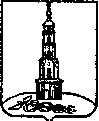 Контрольно-счетная комиссия Лежневского муниципального района Ивановской области155120, Ивановская область, пос.Лежнево, ул.Октябрьская, д.32, Тел/факс (4932) 2-15-83,  2-18-95     ОГРН 1213700013394   ИНН 3711052530   КПП 371501001Отчет о деятельности Контрольно-счетной комиссии Лежневского муниципального района Ивановской областиза 2021 год.      Отчет о деятельности Контрольно-счетной комиссии Лежневского муниципального района Ивановской области за 2021 год подготовлен в соответствии с требованиями  ст. 19 Федерального закона от 07.02.2011 года № 6 ФЗ «Об общих принципах организации и деятельности контрольно-счётных органов субъектов Российской Федерации и муниципальных образований» (далее – Федеральный закон №6 ФЗ), Положением о контрольно- счетном органе Лежневского муниципального района.        В 2021 году  в рамках реализации Федерального закона от 01.07.2021 N 255-ФЗ «О внесении изменений в Федеральный закон «Об общих принципах организации и деятельности контрольно-счетных органов субъектов Российской Федерации и муниципальных образований Федеральный закон от 07.02.2011 N 6-ФЗ (ред. от 01.07.2021)», на основании решения Совета Лежневского муниципального района от 07.10.2021 №45 «Об учреждении Контрольно-счетной комиссии Лежневского муниципального района Ивановской области» Контрольно-счетная комиссия Лежневского муниципального района получила статус юридического лица.      В октябре и ноябре 2021 года проводились организационные мероприятия по регистрации в Межрайонной инспекции Федеральной налоговой службы № 6 по Ивановской области вновь созданного отдельного юридического лица Контрольно-счетной комиссии Лежневского муниципального района Ивановской области и назначенного председателя КСК, а также по открытию лицевых счетов КСК в Управлении Федерального казначейства по Ивановской области.      Штатная численность Контрольно-счетной комиссии Лежневского муниципального района (далее КСК) предусмотренная Решением Совета Лежневского муниципального района от 23.12.2021 №77 «Об утверждении штатной численности и структуры Контрольно-счетной комиссии Лежневского муниципального района» две единицы:-Председатель контрольно-счетной комиссии – 1 ед.;- инспектор (член комиссии) – 1 ед. Фактический состав Контрольно-счетного органа Совета Лежневского муниципального района одна единица Председатель контрольно-счетной комиссии Киселева Наталья Вячеславовна. В данном составе контрольно-счетная комиссия Лежневского муниципального района работает с 06.06.2019г.      Председатель КСК в течение отчетного периода участвовал в заседаниях Совета Лежневского муниципального района и проводимых, публичных слушаниях, а также в проводимых Контрольно-счетной палатой Ивановской области видео конференциях, заседаниях и семинарах. Проводилась работа по различным запросам и текущей отчетности. Также было продолжено профессиональное развитие в 2021 году успешно пройдено повышение квалификации по программе «Контрактная система в сфере закупок для обеспечения государственных и муниципальных нужд».           В целях обеспечения внешнего муниципального финансового контроля на территории Лежневского муниципального района КСК осуществляет экспертно-аналитическую, контрольно - ревизионную, информационную и иную деятельность.          Деятельность КСК в 2021 году строилась на основе годового плана деятельности контрольно-счетной комиссии Лежневского муниципального района на 2021 год. Информация о результатах реализации мероприятий плана размещена в сети Интернет на официальном сайте Администрации Лежневского муниципального района и в информационном печатном издании «Правовом Вестнике Лежневского муниципального района».        В течении 2021 года было проведено два контрольных мероприятия.Проведенные контрольные мероприятия в 2021 году.         1. Проверка законности,  результативности (эффективности и экономности) использования средств бюджета Лежневского городского поселения Лежневского муниципального района, выделенных в 2020 году  Муниципальному бюджетному учреждению культуры  «Дом культуры Лежневского городского поселения» в форме субсидии на летнее содержание Рабочего сада».        2. Проверка законности, результативности (эффективности и экономности) использования средств от иной приносящей доход деятельности в 2020 году Муниципальным бюджетным образовательным учреждением Лежневской средней школой №10.     В ходе контрольных мероприятий проведен:- анализ нормативно правовых актов и иных распорядительных документов;- проверено соблюдение Порядка и условий расходования средств;- своевременность и полнота отражения в бухгалтерском учете поступления и расходования средств, достоверность бухгалтерской отчетности;- деятельность заказчика по планируемым к заключению, заключенным и исполненным контрактам в соответствии с Федеральным законом от 05.04.2013 № 44-ФЗ «О контрактной системе в сфере закупок товаров, работ, услуг для обеспечения государственных и муниципальных нужд».       По результатам проведенных контрольных мероприятиях выявлены нарушения не финансового характера, (в части заполнения и ведения документов), в адрес проверяемых учреждений были даны предложения и рекомендации по устранению выявленных нарушений и проведению внутреннего контроля за полнотой и правильностью ведения документов. Установленные нарушения были устранены в ходе проведения контрольного мероприятия, представления, предписания и уведомления о применении бюджетных мер принуждения не выдавались, должностные лица к ответственности не привлекались.Также Проведены экспертно – аналитические мероприятия: - подготовлено Заключение о ходе исполнения бюджета Лежневского муниципального района за 2020 год; - подготовлено Заключение по финансовой экспертизе проекта решения Совета Лежневского муниципального района Ивановской области «О бюджете Лежневского муниципального района Ивановской области на 2022 год и на плановый период 2023 и 2024 годов»;-  подготовлено двенадцать Заключений на проекты решений Совета Лежневского муниципального района «О внесении изменений и дополнений в решение Совета Лежневского муниципального района «О бюджете Лежневского муниципального района Ивановской области на 2021 год и на плановый период 2022 и 2023 годов»».А также проводилась работа по исполнению Соглашения «О передаче полномочий по осуществлению внешнего муниципального финансового контроля» Лежневского городского поселения, а именно было подготовлено:- Заключение о ходе исполнения бюджета Лежневского городского поселения Лежневского муниципального района за 2020 год; - Заключение по финансовой экспертизе проекта решения Совета Лежневского городского поселения Лежневского муниципального района Ивановской области «О бюджете Лежневского городского поселения Лежневского муниципального района Ивановской области на 2022 год и на плановый период 2023 и 2024 годов»;-  подготовлено двенадцать Заключений на проекты решений Совета Лежневского городского поселения Лежневского муниципального района Ивановской области «О внесении изменений и дополнений в решение Совета Лежневского городского поселения Лежневского муниципального района «О бюджете Лежневского городского поселения Лежневского муниципального района Ивановской области на 2021 год и на плановый период 2022 и 2023 годов»».       Работа КСК в отчетном периоде строилась на основе принципов законности, объективности, эффективности, независимости, гласности и направлена на обеспечение прозрачности бюджетного процесса, выявление, предотвращение и устранение причин нарушений при использовании средств бюджета.Председатель КСК Лежневского муниципального района                                           Киселева Н.В.